Материал необходимый для обучения на отделении декоративно-прикладного искусства1. Пяльцы для вышивки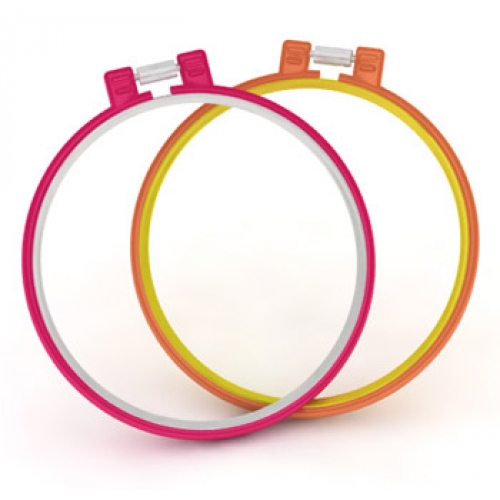 2. Бисер 10 пакетиков разного цвета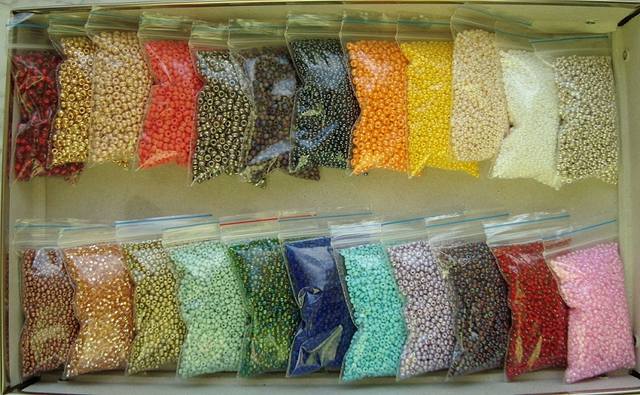 3. Спицы для вязания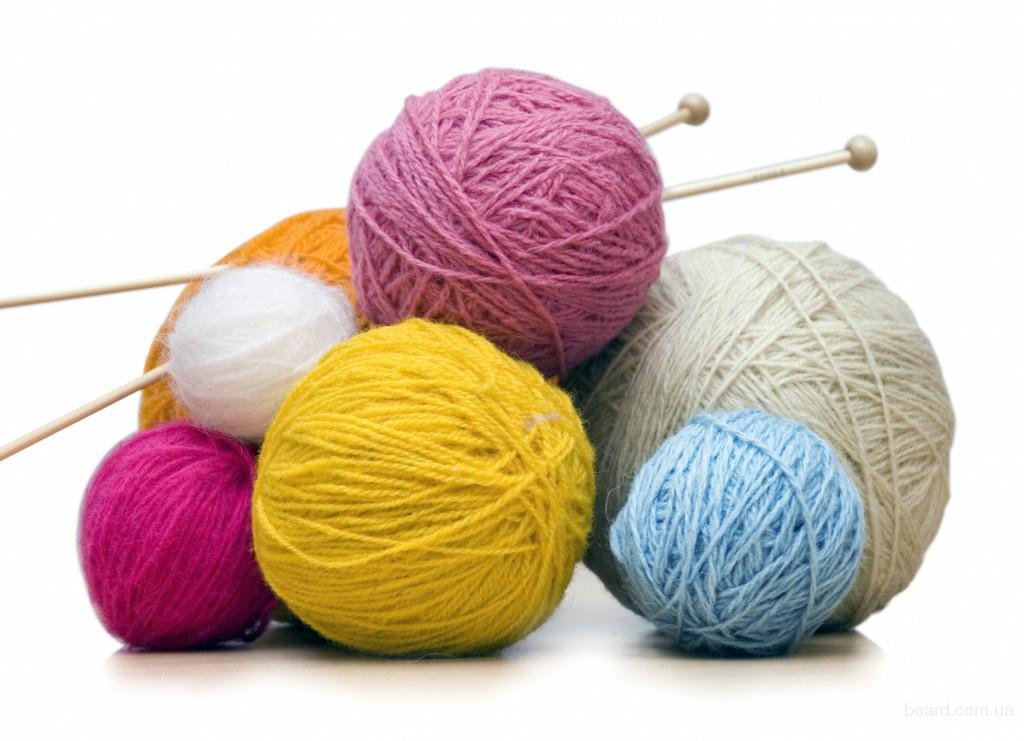 4. Крючок для вязания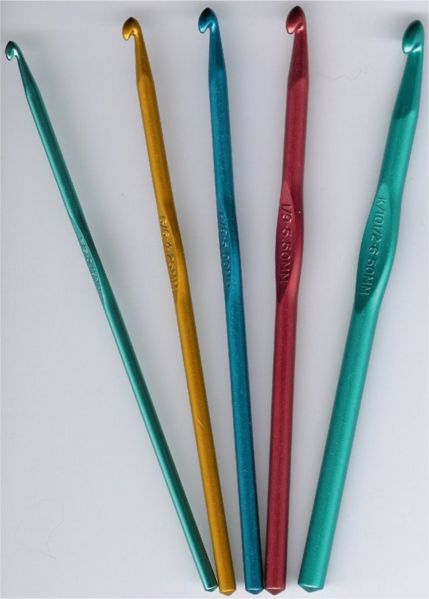 